       ПОСТАНОВЛЕНИЕ	      	  JОП     «15» июня 2022 г.									 № 99Об утверждении формы проверочного листа, используемого для
проведения плановых и внеплановых проверок в рамкахмуниципального земельного контроля в отношении физических
лиц, юридических лиц и индивидуальных предпринимателей приосуществлении муниципального земельного контроля на
территории МО «Теньгинское сельское поселение»В соответствии с Федеральным законом от 31.07.2020 № 248-ФЗ  «О государственном контроле (надзоре) и муниципальном контроле в Российской Федерации»,  Положением о муниципальном земельном контроле в границах муниципального образования Теньгинского сельское поселение, утвержденным решением сельского Совета депутатов от 27.12.2021 г. № 18/2ПОСТАНОВЛЯЮ:1. Утвердить прилагаемую форму проверочного листа (списка 
контрольных вопросов), используемого для проведения плановых и 
внеплановых проверок в рамках муниципального земельного контроля в 
отношении физических лиц, юридических лиц и индивидуальных 
предпринимателей при осуществлении муниципального земельного 
контроля на территории муниципального образования «Теньгинское сельское поселение».Настоящее постановление подлежит публикации на официальном сайте МО «Онгудайский район», странице администрации Теньгинского сельского поселения. Настоящее постановление вступает в силу со дня его официального опубликования (обнародования).Контроль за выполнением данного постановления оставляю за собой. Глава Теньгинскогосельского поселения								В.Я. АйбыковУТВЕРЖДЕН 
Постановлением Администрации МО 
«Теньгинское сельское поселение» от 15.06.2022 года № 99Проверочный лист, используемый для проведения 
плановых и внеплановых проверок в рамках муниципального земельного контроляв отношении физических лиц, юридических лиц и индивидуальных предпринимателей 
при осуществлении муниципального земельного контроля на территориимуниципального образования «Теньгинское сельское поселение»1.  Фамилия, имя и отчество (при наличии) гражданина или индивидуального предпринимателя, его идентификационный номер налогоплательщика и (или) основной государственный регистрационный номер индивидуального предпринимателя, адрес регистрации гражданина или индивидуального предпринимателя, наименование юридического лица, его идентификационный номер налогоплательщика и (или) основной государственный регистрационный номер, адрес юридического лица (его филиалов, представительств, обособленных структурных подразделений), являющихся контролируемыми лицами_____________________________________________________________________________2. Место (места) проведения контрольного (надзорного) мероприятия с заполнением проверочного листа_____________________________________________________________________________3. Вид контрольного (надзорного) мероприятия_____________________________________________________________________________4. Реквизиты распоряжения о проведении контрольного (надзорного) мероприятия, подписанного уполномоченным должностным лицом контрольного (надзорного) органа_____________________________________________________________________________5. Объект муниципального земельного контроля, в отношении которого проводится контрольное (надзорное) мероприятие_____________________________________________________________________________6.  Учетный номер контрольного (надзорного) мероприятия  и  дата присвоения учетного номера в едином реестре контрольных (надзорных) мероприятий _____________________________________________________________________________7.  Форма  проверочного  листа  утверждена  постановлением администрации Теньгинского сельского поселения  от 15.06.2022 г. № 998.  Должность, фамилия и инициалы должностного лица отдела муниципального земельного контроля администрации Теньгинского сельского поселения, в должностные обязанности которого входит осуществление полномочий по муниципальному земельному контролю, в том числе проведение контрольных (надзорных) мероприятий, проводящего контрольное (надзорное) мероприятие и заполняющего проверочный лист_____________________________________________________________________________5. Перечень вопросов, отражающих содержание обязательных требований, ответы на которые 
однозначно свидетельствуют о соблюдении или несоблюдении физическим лицом, юридическим 
лицом, индивидуальным предпринимателем обязательных требований, составляющих предмет
проверки:«___» _____________ 20___ г.(указывается дата заполнения проверочного листа)Российская ФедерацияРеспублика АлтайТеньгинскоесельское поселениеСельская администрация649432 с. Теньгаул. Центральная, 48тел. 23-3-33; факс 23-3-98E-mail: tenga.sa@yandex.ru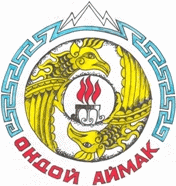 Россия ФедерациязыАлтай РеспубликаКениJурт  jеезезиJурт администрация649432 Кени jуртЦентральная ороом, 48тел. 23-3-33; факс 23-3-98E-mail: tenga.sa@yandex.ru№ п/пВопросы, отражающие содержание обязательных требованийРеквизиты нормативных правовых актов, с указанием их структурных единиц, которыми установлены обязательные требованияОтветы на вопросыОтветы на вопросыОтветы на вопросыПримечание№ п/пВопросы, отражающие содержание обязательных требованийРеквизиты нормативных правовых актов, с указанием их структурных единиц, которыми установлены обязательные требованияДаНетНеприменимоПримечание1Используется ли проверяемым юридическим лицом, индивидуальным предпринимателем, гражданином земельный участок в соответствии с установленным целевым назначением и (или) видом разрешенного использования?Пункт 2 статьи 7, статья 42 Земельного кодекса Российской Федерации  2Имеются ли у проверяемого юридического лица, индивидуального предпринимателя, гражданина права, предусмотренные законодательством Российской Федерации, на используемый земельный участок (используемые земельные участки, части земельных участков)?Пункт 1 статьи 25 Земельного кодекса Российской Федерации3Зарегистрированы ли права либо обременение на используемый земельный участок (используемые земельные участки, часть земельного участка) в порядке, установленном Федеральным законом от 13 июля 2015 г. № 218-ФЗ «О государственной регистрации недвижимости»?Пункт 1 статьи 26 Земельного кодекса Российской Федерации, статья 8.1 Гражданского кодекса Российской Федерации 4Соответствует ли площадь используемого проверяемым юридическим лицом, индивидуальным предпринимателем, гражданином земельного участка площади земельного участка, указанной в правоустанавливающих документах?Пункт 1 статьи 25, пункт 1 статьи 26 Земельного кодекса Российской Федерации5Соответствует ли положение поворотных точек границ земельного участка, используемого проверяемым юридическим лицом, индивидуальным предпринимателем, гражданином сведениям о положении точек границ земельного участка, указанным в Едином государственном реестре недвижимости?Пункт 3 статьи 6, пункт 1 статьи 25 Земельного кодекса Российской Федерации6В случаях если использование земельного участка (земельных участков), находящегося в государственной или муниципальной собственности, на основании разрешения на использование земель или земельных участков привело к порче либо уничтожению плодородного слоя почвы в границах таких земель или земельных участков, приведены ли земли или земельные участки в состояние, пригодное для использования в соответствии с разрешенным использованием?Пункт 5 статьи 13, подпункт 1 статьи 39.35 Земельного кодекса Российской Федерации7В случае если действие сервитута прекращено, исполнена ли проверяемым юридическим лицом, индивидуальным предпринимателем, гражданином, в отношении которого установлен сервитут, обязанность привести земельный участок в состояние, пригодное для использования, в соответствии с разрешенным использованием?Пункт 5 статьи 13, подпункт 9 пункта 1 статьи 39.25 Земельного кодекса Российской Федерации8Выполнена ли проверяемым юридическим лицом (за исключением органа государственной власти, органа местного самоуправления, государственного и муниципального учреждения (бюджетного, казенного, автономного), казенного предприятия, центра исторического наследия президента Российской Федерации, прекратившего исполнение своих полномочий) обязанность переоформить право постоянного (бессрочного) пользования земельным участком (земельными участками) на право аренды земельного участка (земельных участков) или приобрести земельный участок (земельные участки) в собственность?Пункт 2 статьи 3 Федерального закона от 25 октября 2001 г. № 137-ФЗ «О введении в действие Земельного кодекса Российской Федерации»  9Соблюдено ли требование об обязательности использования (освоения) земельного участка в сроки, установленные законодательством?пункт 2 статьи 45, статья 42 Земельного кодекса Российской Федерации, статья 284 Гражданского кодекса Российской Федерации,  пункт 7 части 2 статьи 19 Федерального закона от 15 апреля 1998 г. № 66-ФЗ «О садоводческих, огороднических и дачных некоммерческих объединениях граждан» ______________________________________________________________________________________(должность лица, заполнившего проверочный лист)(подпись)(фамилия, имя, отчество (при наличии) лица, заполнившего проверочный лист)